System Performance Network
8/1/2017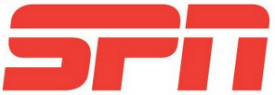 AttendanceCommittee Chair Transition	Dave Eberbach will be the new SPN committee chair.  Welcome, Dave!SPM Worksheet – Returns to Homelessness	The committee discussed the new System Performance Measure worksheet – returns to homelessness.  Thanks to Jeanne and Kelly for writing the questions!SPM Worksheets Going ForwardHow are they going now?Current setup has been working well, helps to have the question to lead the discussionShould we do them again next year? Yes!Should we only focus on a few measures? (recommendation – focus on the 3 measures that HUD has highlighted to focus on: length of homelessness, exits to PH, and returns to homelessness.)Maybe we need to get good at these before we get good at the othersThese three hit the nuts to the bolts – main ones; CoC has a better understanding tooLimiting number of worksheets might make it easier to implement the strategiesMeasure 3?Could show improvement or lack thereof, maybe we need to track thatStatus check?One each month is too much, especially for those who only have quarterly meetingsHave data for other measures available for CoC if they want to explore further“HUD places particular emphasis on three of the measures: length of time persons remain homeless (Measure 1), successful placement in and retention of housing (Measure 7), and returns to homelessness (Measure 2). These measures evaluate a homeless assistance system’s performance on the most effective practices currently known, and assess results of HUD investments.”Permanent Supportive Housing Performance StandardsNotion that we should be moving people out when they are ready – interested in thisCan mean opportunity – if there is housing available and they think they are readyConcerns – things outside of our control happening, how do we measure performance?Will there be tools to measure "readiness?" Is readiness" standardized?Jennifer Henry emailed some resources from National Alliance Conference to the group after the meeting.